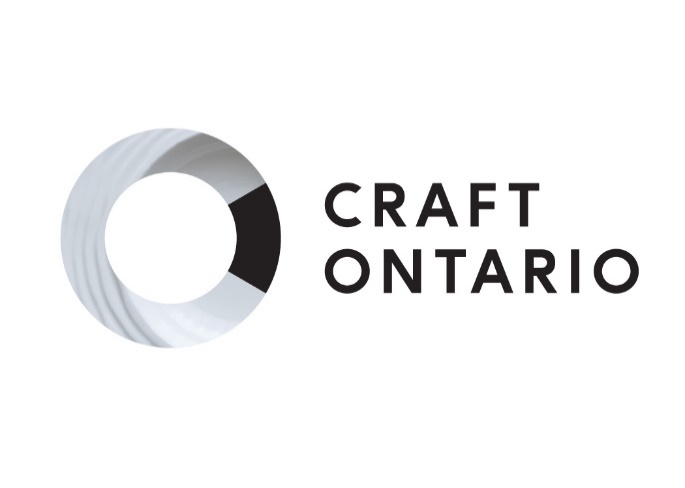 
Craft Ontario Shop – Selections Image List
First Name				Last Name							

Business Name (if applicable)										

Craft Ontario Membership # (if applicable)								

Address															
City					Province			Postal Code			

Phone 1				Phone 2							

Email													Make sure that you are submitting the best quality images to represent your work.Prepare images using the following specifications:Each image must have a minimum resolution of 72 dpi.Each image must have a minimum measurement of 1000 pixels on one side.Each image file size should be approximately 1 – 5 MB. Do not submit image files that are over 5 MB.Save your images as jpg files.If you need assistance in formatting images, see www.wikihow.com/Resize-Digital-Photos Name your images with the following format: First name, Last name, image number. 
For example:    John_Smith_01.jpg;   John_Smith_02.jpg;   John_Smith_03.jpg
Provide the following information for each of your 6 submitted images of work:Image 01
Title/Item Name:
Materials and techniques:
Dimensions (cm):
Description:
Retail Price:Image 02
Title/Item Name:
Materials and techniques:
Dimensions (cm):
Description:
Retail Price:Image 03
Title/Item Name:
Materials and techniques:
Dimensions (cm):
Description:
Retail Price:Image 04
Title/Item Name:
Materials and techniques:
Dimensions (cm):
Description:
Retail Price:Image 05
Title/Item Name:
Materials and techniques:
Dimensions (cm):
Description:
Retail Price:Image 06
Title/Item Name:
Materials and techniques:
Dimensions (cm):
Description:
Retail Price: